Seçim Sonuç BilgileriToplam Çalışan Sayısı            : Kullanılan Oy Sayısı               : Oyların Adaylara Göre Dağılımı                          Adayın Adı-Soyadı                                               Aldığı Oy Sayısıİş bu tutanak …./…./20…. tarihinde tanzim edilerek imza altına alınmıştır. 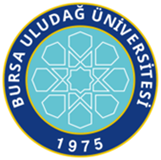 BURSA ULUDAĞ ÜNİVERSİTESİÇALIŞAN TEMSİLCİSİ SEÇİM SONUÇ TUTANAĞI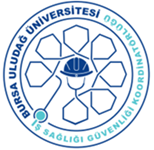 İşveren/İşveren Vekili Seçim Katibi Çalışan Temsilcisi  İmza/Tarih İmza/Tarih İmza/Tarih 